MEGHÍVÓDunaharaszti Város Önkormányzata Képviselő-testületének2018. november 15-i rendkívüli üléséreAz ülés helye:			Polgármesteri Hivatal DísztermeAz ülés időpontja:		14.00 óraNapirendi pontok:	1.	Mobil jégpálya létesítése és üzemeltetése		Előterjesztő:	Dr. Szalay László polgármester	2.	Pipacs utca útépítése	Előterjesztő:	Dr. Szalay László polgármesterDunaharaszti, 2018. november 12.             Tisztelettel:									   Dr. Szalay László sk.									         polgármester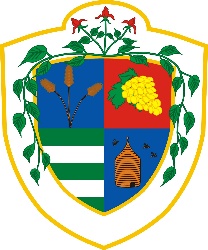 Dunaharaszti Város POLGÁRMESTERE 2330 Dunaharaszti, Fő út 152. 06-24/504-450   06-24/370-457 titkarsag@dunaharaszti.hu